MASS  TIMES  AND  INTENTIONS  FOR  THE  COMING  WEEKTHE  SACRAMENT  OF  RECONCILIATIONTHE  CATHOLIC  PARISHES  OF  JARROW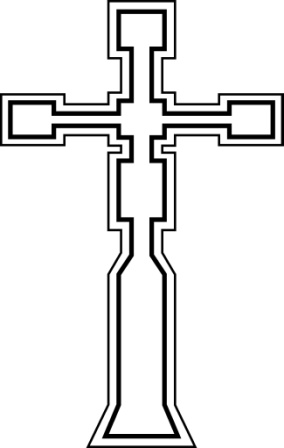 The Presentation of the Lord 2nd February 2020Adoration of the Blessed Sacrament:St. Mary’s:  before weekday Masses: 8.30 - 8.55am. Rosary: 8.35am.St. Matthew’s:  before weekday Masses: 8.30 Rosary beginning at 9.00amSt. Matthew’s: Sunday 2nd Feb: exposition and special prayer from 2.30-3.30pm. DioceseCAFOD:  Welcome to Tim Madeley, the new CAFOD Community Participation Coordinator, Diocese of Hexham and Newcastle, who has taken over the role from David Cross who has moved on to other work. Tim can be contacted at cafod.org.ukPart-time Assistant at Pauline Books and Media, St Mary’s Cathedral Start date: as soon as possible Closing date for applications:  Friday 7th February 2020. The successful candidate should have an open and friendly personality, be confident and enjoy working with the general public and within a well-established and competent team committed to the ministry of Pauline Books & Media. Competent computer skills, flexibility, initiative, good communication skills as well as the ability to relate well with people are essential qualities for this position. An involvement and interest in Christian faith and in particular the vision and ministry of the Catholic Church would make this position interesting and fulfilling. As this job is in a Christian book centre you will need to demonstrate a level of understanding of Christian faiths and their practices so that you can assist customers and promote Christian values.  Please indicate in your application how you will be able to do this. A driving licence and use of a car would be necessary to allow attendance at Diocesan events. Days and hours of working: 2 days per week: One fixed day (Tuesday – Friday 10:00am – 4:30pm) Plus one other day per week (Tuesday – Sunday) by arrangement.  For an application form and further information please email:  newcastle@pauline-uk.org or write to: Mrs Helen Newton, Pauline Books & Media, Clayton St West, Newcastle Upon Tyne, NE1 5HH‘Explore, listen, discover God’s call’. Weekend retreat led by the Society of the Sacred Heart for single Catholic women open to a possible vocation in the religious life. Friday 28th February - Sunday 1st March at 216a Wingrove Rd Fenham, Newcastle. For details contact Sr Barbara Sweeney 07752300056, 01912723000, or email societyofthesacredheart@gmail.com The God who speaks- LISTEN’. Hexham and Newcastle Lenten Retreat for Young Adults (18-35)  6-8 March at Stanbrook Abbey. For details contact Sophie Taylor, email spirituality@diocesehn.org.uk ,  01914100776Northern Cross on sale price £1. Northern Catholic Calendar on sale £3.Cluster and PartnershipJarrow-Hebburn joint meeting with parishioners from the parishes on Monday 3 Feb at 7.00pm in St. Bede’s Presbytery.Project Gambia are visiting the Jarrow parishes this weekend to speak about their work with Deaf children in The Gambia. They will be greatly appreciative of any support received, both prayerful & financial (in the retiring collection).Ashin City Pilgrimage to Kerala and Golden Triangle, India 6th-21st January 2021: Open evening at St Teresa’s Heaton. Saturday 8th February 6pm. See poster for detail or email info@ashincity.com,  01912735825, 07872304168, or Fr Saji.The God Who Speaks - continuing the Church’s special year looking at the Scriptures. We will have three evenings to look at Saint Paul and his first letter to the Christians of Corinth on Thursdays 6th, 13th and 20th Feb 7pm - 8pm in St Joseph’s Parish Room. Nurturing Spirituality In Dementia: Wednesday February 12th 10-1pm (followed by lunch) at St Bede's Church Hall, Westoe Road, South Shields. This event is organised by Churches Together South Tyneside for people with an interest in spirituality and dementia. It is part of CTST's ongoing programme contributing to making the churches and wider community more dementia friendly, and will include a session about making liturgy more accessible for people with dementia. After the event, if there is sufficient interest,  Maria Scurfiled-Walton (our CTST dementia support worker) will coordinate a working party to explore this further. This could be helpful for clergy and lay ministers/chaplains who visit nursing homes and sheltered accommodation.The Sanctuary Lamp in St. Bede’s will be dedicated to the memory of David Cash’s Birthday and in St. Joseph’s for Dennis Shippen.Please ensure items for the Cluster newsletter are with your parish by Tuesday teatime of each week to allow their inclusion, as the newsletter is completed Thursday mornings. Many thanks.St Bede’s & St Joseph’s: This Sunday is the Feast of the Presentation of Our Lord in the Temple – Candlemas. At both Masses there will be a special procession.St. Bede’s200 Club is now due for next year, we are looking for new members. If you would like to join, please contact Leo or Harry. Many Thanks 200 Club Jan 1st S. Duff No 97 £50   2nd M Prudhoe 241  £20  3rd R. Barker 256 £10Parish Liturgy Self Review: A Meeting will be held to share your thoughts on Wed Feb 5th at 7pm. This will be to review progress in relation to seven specific areas of liturgical practice. These are Sacristans, Welcomers, Servers, Leaders of Children’s Liturgy, Reader, Intercession writers and Extraordinary Ministers of Holy Communion.   Please let Fr Adrian or M Wiblin know if you intend to attend by Feb 2nd.St Bede’s & St Joseph’sFirst Holy Communion: Meeting for Parents on Tues 4 Feb at 7.00pm in St Joseph’s. The children meet: St. Bede’s on Wed 5 Feb at 3.30pm, St. Joseph’s Thurs 6 Feb at 3.30pm and St Mary’s Sat 7 Feb at 4.00pm. There will be a part for the children during the Weekend Mass 8/9 Feb.St Joseph’sSt. Joseph’s Fundraising: Mary Carless & Betty Price are selling raffle tickets in Porch.Also on sale in the Porch are Holy Communion dresses, gloves and tierra’s. These items are new and are sold at a fraction of the price in shops. All proceeds go to St. Joseph’s Church Funds.Welcome to all visitors. Everyone is welcome to join us for tea/coffee after Mass.St. Mary’sPlease note that Mass days and times are back to normal this week.The Sick List for February is in the Narthex. Please obtain the sick person’s permission before adding the name to the list.This Sunday 2nd February, the Feast of the Presentation of the Lord, is the 68th anniversary of the opening of our church. It is also the 26th anniversary of the re-opening, following the re-ordering of the church.Coffee Evening: this weekend, Saturday, 1st February when we have our first coffee evening of the year. All invited after the Vigil Mass.St. Matthew’sPlease note: during the winter months Evening Mass will take place in the the Parish Rooms.Open Parish Meeting St Matthew’s on Sat 15th Feb at 2pm in Parish Hall. Please make every effort to attend.The Sick List for February is in the Porch. Please obtain the sick person’s permission before adding the name to the list, and print and sign your name also as the contact. The list needs to be renewed each month. Many thanks.Irish Night celebrating St Patrick’s Day Friday March 20th 7.30-10.30pm in the Parish Hall. Fish & chip supper; sing-a-long; card bingo; raffle. Bring your own drinks. Tickets £7 available from David Ritson 4897250 or the Parish Office. Proceeds in aid of St Joseph the Worker Foundation for the elderly, Medjugorje.The Presentation of the LordThe Presentation of the LordThe Presentation of the LordThe Presentation of the LordSatSt Mary’s Vigil5.30pmPeople of the ParishSUNSt Bede’s  9.30amPeople of the Parish 2nd   St Matthew’s10.00amPeople of the ParishFebSt Joseph’s11.00amPeople of the ParishMonWeekday or St BlaiseWeekday or St BlaiseWeekday or St BlaiseWeekday or St Blaise3rd St Mary’s9.00amTom Hibberd   St Bede’s9.30amWellbeing of Juanita HamiltonSt Matthew’s9.30amCelebration of the Word with Communion   TuesWeekdayWeekdayWeekdayWeekday4thCrematorium10.30amFuneral Service: Dorothy Turner in South ShieldsSt Bede’s12.15pmRobert MorrisonSt Matthew’s9.30amBernadette & Mark Munroe & deceased familiesSt Joseph’s10.00amCelebration of the Word with Communion  WedSt Agatha St Agatha St Agatha St Agatha 5th’s9.30amAlan Cooke R.I.PSt Matthew’s9.30amJean Power (rec deceased)ThurSt Paul Miki and Companions St Paul Miki and Companions St Paul Miki and Companions St Paul Miki and Companions 6thSt Mary’s9.00amJohn & Catherine MillerSt Bede’s12.15pmJoan BilJonFriWeekdayWeekdayWeekdayWeekday7th St Mary’s9.00amMoira Waugh   St Joseph’s9.30amDavid & Ellen BachelorSt Matthew’s6.30pmPatricia McIntyreSatWeekday  Weekday  Weekday  Weekday  8thSt Bede’s10.00amBetty PottsSt Matthew’s9.30amDeceased O’Malley and Lee families5th Sunday of the Year5th Sunday of the Year5th Sunday of the Year5th Sunday of the YearSatSt Mary’s Vigil5.30pmPeople of the ParishSUNSt Bede’s9.30amPeople of the Parish  9thSt Matthew’s10.00amPeople of the ParishFeb’s11.00amPeople of the ParishSt Bede’s’sSt Mary’sSt Matthew’sSaturdayFridaySaturdaySaturday5.00 - 5.15pmAfter Mass  St.  Joseph’s  999 Club   £50     835  V. Rumis    £20    955  A.  Parker